การวางแผนสร้างผลกระทบ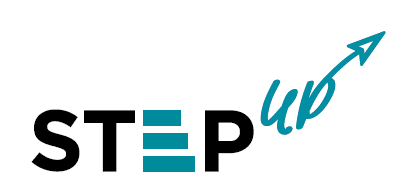 กลุ่มเป้าหมายผลกระทบของ Input (โดยตรง)ผลกระทบของ Output (โดยอ้อม)ผลกระทบต่อผลผลิต (ทางอ้อม)ตัวบ่งชี้นักเรียน/นักศึกษา ผู้ปรกอบการเพื่อสังคมที่ต้องการผู้ประกอบการเพื่อสังคมที่มีอยู่ผู้นำชุมชนผู้กำหนดนโยบาลองค์กรธุรกิจNGOsอื่นๆ